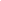 Verslag van het gesprek met het kindNaam kind:		……………………………………………………………………………………….Datum van invullen:	……………………………………………………………………………………….Ingevuld door:                	……………………………………………………………………………………….Naam school:	                ……………………………………………………………………………………….De volgende vragen kunnen in gesprek met het kind aan de orde komen. Schrijf zo concreet mogelijk op wat het kind gezegd heeft. Stem de vraagstelling af op het kind, zodat het een open, plezierig gesprek wordt, waarbij het kind zo optimaal mogelijk uitgenodigd wordt tot het onder woorden brengen van eigen mening, gezichtspunt en ideeën. U kunt ook een eigen gespreksverslag opstellen.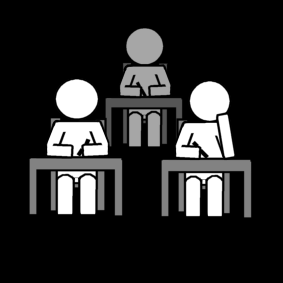 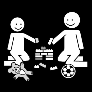 Werkjes / takenWat vind jij leuk om te doen op school?…………………………………………………………………………………………...……………………………………………………………………………………………………………………………………………………………………………………………………………………………………………………………………………………………………………………………………………………………………………………
Vertel eens waarom jij dat zo leuk vindt en wat je er leuk aan vindt?…………………………………………………………………………………………….…………………………………………………………………………………………….…………………………………………………………………………………………….…………………………………………………………………………………………….…………………………………………………………………………………………….Wat vind jij niet leuk om te doen op school?

……………………………………………………………………………………………..……………………………………………………………………………………………..……………………………………………………………………………………………..……………………………………………………………………………………………..……………………………………………………………………………………………..Leg eens uit waarom je het niet leuk vindt en wat er niet leuk aan is?
……………………………………………………………………………………………..……………………………………………………………………………………………..……………………………………………………………………………………………..……………………………………………………………………………………………..……………………………………………………………………………………………..Wat kun je goed?
………………………………………………………………………………………………..................................................................................................................................………………………………………………………………………………………………………………………………………………………………………………………………………………………………………………………………………………………………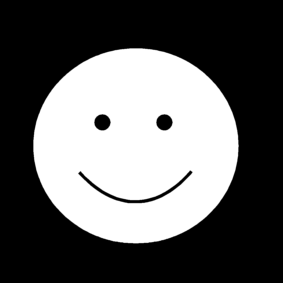 Wat vind je moeilijk om te doen op school?

………………………………………………………………………………………………….........................................................................................................................................…………………………………………………………………………………………………..…………………………………………………………………………………………………..…………………………………………………………………………………………………..Wat precies kun je dan nog niet zo goed?

…………………………………………………………………………………………………..…………………………………………………………………………………………………..…………………………………………………………………………………………………..…………………………………………………………………………………………………..…………………………………………………………………………………………………..Hoe komt dat denk je?

…………………………………………………………………………………………………..…………………………………………………………………………………………………..…………………………………………………………………………………………………..…………………………………………………………………………………………………..…………………………………………………………………………………………………..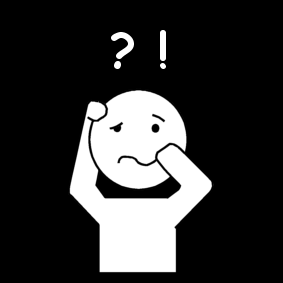 Hulp
Op welke manier word je geholpen? Hoe vind je dat?

……………………………………………………………………………………………………..……………………………………………………………………………………………………..……………………………………………………………………………………………………..……………………………………………………………………………………………………..……………………………………………………………………………………………………..

Waar zou de juf of meester je nog meer bij kunnen helpen?

……………………………………………………………………………………………………..……………………………………………………………………………………………………..……………………………………………………………………………………………………..……………………………………………………………………………………………………..……………………………………………………………………………………………………..
     
Hoe en met welke materialen/dingen zou de juf/de meester dat dan moeten doen, denk je?

………………………………………………………………………………………………………………………………………………………………………………………………………………………………………………………………………………………………………………………………………………………………………………………………………………………………………………………………………………………………………………………………………

Op welke manier zouden de kinderen uit je klas je daarbij kunnen helpen?

……………………………………………………………………………………………………….……………………………………………………………………………………………………….……………………………………………………………………………………………………….……………………………………………………………………………………………………….……………………………………………………………………………………………………….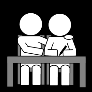 Wat zouden je ouders kunnen doen om je te helpen bij de dingen die je moeilijk vindt?

…………………………………………………………………………………………………………………………………………………………………………………………………………………………………………………………………………………………………………………………………………………………………………………………………………………………………………………………………………………………………………………………

Waarmee kan jij iemand helpen?

…………………………………………………………………………………………………….…………………………………………………………………………………………………….…………………………………………………………………………………………………….…………………………………………………………………………………………………….…………………………………………………………………………………………………….Spelen / samenwerkenWat vind je makkelijk aan samenspelen?

…………………………………………………………………………………………………………………………………………………………………………………………………………………………………………………………………………………………………………………………………………………………………………………………………………………………………………………………………………………………………………………………
     
Wat vind je moeilijk aan samenspelen?

…………………………………………………………………………………………………….…………………………………………………………………………………………………….…………………………………………………………………………………………………….…………………………………………………………………………………………………….…………………………………………………………………………………………………….
     
Hoe kan je daarmee geholpen worden?

……………………………………………………………………………………………………..……………………………………………………………………………………………………..……………………………………………………………………………………………………..……………………………………………………………………………………………………..……………………………………………………………………………………………………..
     
Met wie speel en werk je graag, hoe komt dat?

………………………………………………………………………………………………………………………………………………………………………………………………………………………………………………………………………………………………………………………………………………………………………………………………………………………………………………………………………………………………………………………………………
Met wie speel en werk je niet graag, hoe komt dat?

……………………………………………………………………………………………………………………………………………………………………………………………………………………………………………………………………………………………………………………………………………………………………………………………………………………………………………………………………………………………………………………………………………………     Voelen / vindenWaar word je blij van?

…………………………………………………………………………………………………….…………………………………………………………………………………………………….…………………………………………………………………………………………………….…………………………………………………………………………………………………….…………………………………………………………………………………………………….Wanneer ga jij met een blij gevoel naar huis?

…………………………………………………………………………………………………….…………………………………………………………………………………………………….…………………………………………………………………………………………………….…………………………………………………………………………………………………….…………………………………………………………………………………………………….Hoe voel je je als je naar school gaat?

……………………………………………………………………………………………………..……………………………………………………………………………………………………..……………………………………………………………………………………………………..……………………………………………………………………………………………………..……………………………………………………………………………………………………..Hoe voel je je als je naar huis gaat?

………………………………………………………………………………………………………………………………………………………………………………………………………………………………………………………………………………………………………………………………………………………………………………………………………………………………………………………………………………………………………………………………………
     
Wat vind je goed aan jezelf en waar ben je trots op?

………………………………………………………………………………………………………………………………………………………………………………………………………………………………………………………………………………………………………………………………………………………………………………………………………………………………………………………………………………………………………………………………………Wat kan je goed?

………………………………………………………………………………………………………………………………………………………………………………………………………………………………………………………………………………………………………………………………………………………………………………………………………………………………………………………………………………………………………………………………………

Wat zou je graag willen veranderen, leg eens uit?

………………………………………………………………………………………………………………………………………………………………………………………………………………………………………………………………………………………………………………………………………………………………………………………………………………………………………………………………………………………………………………………………………
Wat zou je niet willen veranderen op school?

………………………………………………………………………………………………………………………………………………………………………………………………………………………………………………………………………………………………………………………………………………………………………………………………………………………………………………………………………………………………………………………………………     
Ruimte voor vragen die je aan het kind wilt stellen buiten de bovenstaande vragen.

………………………………………………………………………………………………………………………………………………………………………………………………………………………………………………………………………………………………………………………………………………………………………………………………………………………………………………………………………………………………………………………………………………………………………………………………………………………………………………………………………………………………………………………………………………
